РКАСЬКА      МІСЬКА РАДА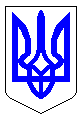 ЧЕРКАСЬКА МІСЬКА РАДАВИКОНАВЧИЙ КОМІТЕТРІШЕННЯВід 20.12.2016 № 1729Про внесення змін до рішення виконавчого комітету Черкаської міської ради від 01.04.2016 № 344 «Про утворення комісії для проведення конкурсу на здобуття стипендії міської ради та міського голови провідним спортсменам      м. Черкаси»             Відповідно до ст. 52 Закону України «Про місцеве самоврядування в Україні», рішення Черкаської міської ради від 15.03.2016 № 2-299 «Про затвердження стипендії міської ради та міського голови провідним спортсменам м. Черкаси» зі змінами, з метою соціального захисту, заохочення та стимулювання спортсменів м. Черкаси до успішних виступів у національних та інших змаганнях, розглянувши пропозиції департаменту освіти та гуманітарної політики Черкаської міської ради виконавчий комітет Черкаської міської ради ВИРІШИВ:Внести зміни до рішення виконавчого комітету Черкаської міської ради від 01.04.2016 № 344 «Про утворення комісії для проведення конкурсу на здобуття стипендії міської ради та міського голови провідним спортсменам          м. Черкаси», а саме: затвердити її склад в новій редакції (додається). 	2. Контроль за виконанням рішення покласти на директора департаменту освіти та гуманітарної політики Бакланову М.Л.Міський голова                                                                                А.В. БондаренкоДодатокдо рішення виконавчого комітету Черкаської міської радивід ____________ № ________СКЛАД комісії з проведення конкурсу на здобуття стипендії міської ради та міського голови провідними спортсменами м. Черкаси Директор департаменту освітита гуманітарної політики			    		М.Л. БаклановаКоломоєць Ігор АнатолійовичГолова комісії, перший заступник міського голови з питань діяльності виконавчих органів радиСкворцов Павло Олегович Секретар комісії, головний спеціаліст відділу фізичної культури та спорту управління у справах сім’ї, молоді та спорту департаменту освіти та гуманітарної політикиЧлени комісіїЧлени комісіїБакланова Марина Леонідівна  Директор департаменту освіти та гуманітарної політикиВолошин Ігор Володимирович  Заступник директора департаменту освіти та гуманітарної політикиСисоєваОльга Валеріївна   Начальник управління у справах сім’ї, молоді та спорту департаменту освіти та гуманітарної політикиГаврилов Олександр ЮрійовичЗаступник начальника управління – начальник відділу фізичної культури та спорту управління у справах сім’ї, молоді та спорту департаменту освіти та гуманітарної політикиГорященкоЮрій ВолодимировичНачальник регіонального центру з фізичної культури і спорту інвалідів «Інваспорт» (за згодою)Дудник Ірина МихайлівнаДиректор комплексної дитячо-юнацької спортивної школи № 2 Черкаської міської радиЗеленськийМаксим Васильович Начальник управління у справах сім’ї, молоді та спорту Черкаської обласної державної адміністрації (за згодою)МрачковськийЮрій СтаніславовичГолова обласної ради фізкультурно-спортивного товариства «Спартак» (за згодою)НауменкоАнатолій ОлексійовичПрезидент Федерації Фунакоші Шотокан України  (за згодою)Римар Володимир ІвановичВіце-президент федерації дзюдо та боротьби самбо Черкаської області (за згодою)СтороженкоНаталія ІванівнаДиректор КЗ «Школа вищої спортивної майстерності» Черкаської обласної ради (за згодою)